Några enkla övningar för de allra minstaVar sin boll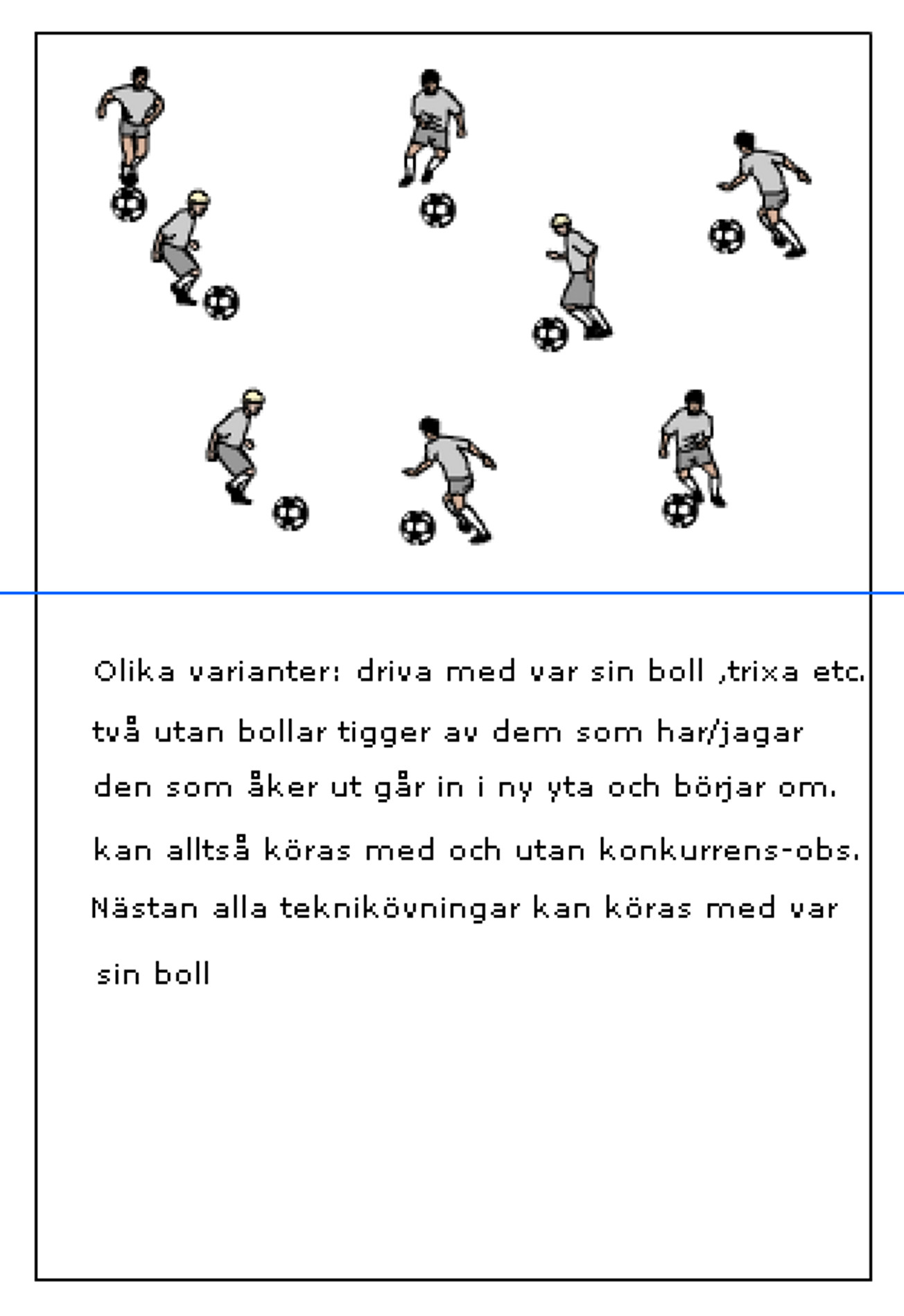 Nummerboll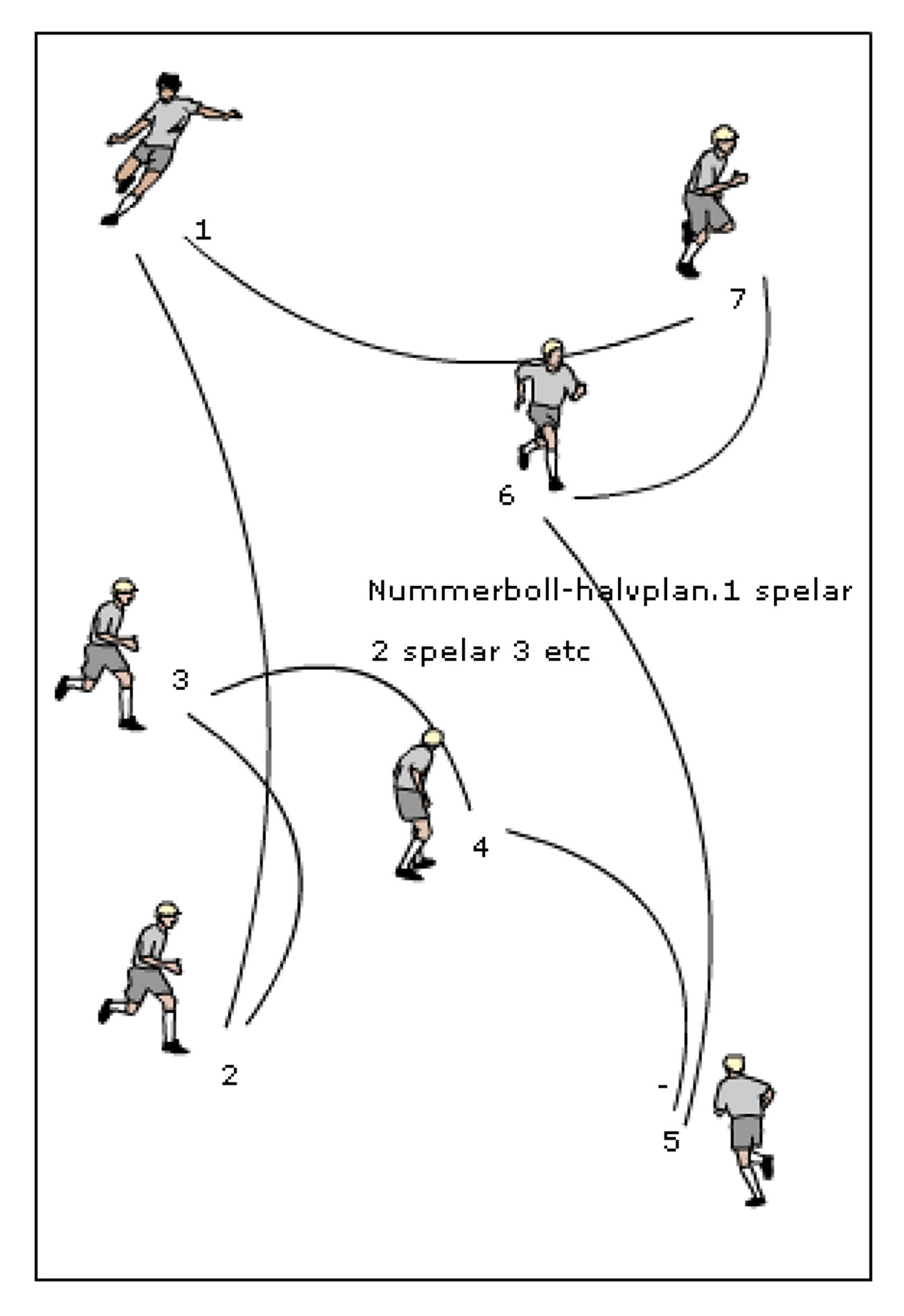 Kasta-nicka -fånga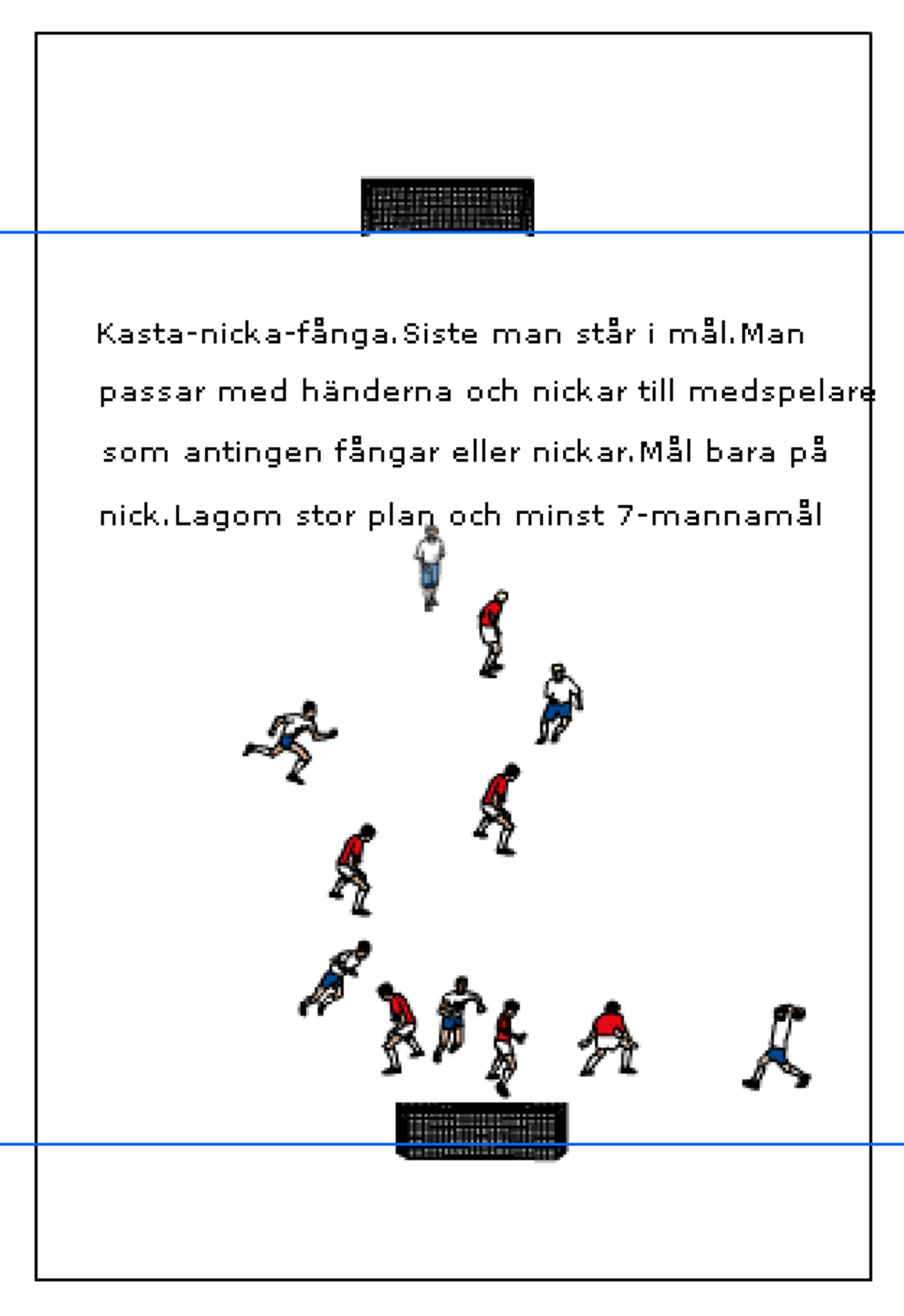 Korsande kolonner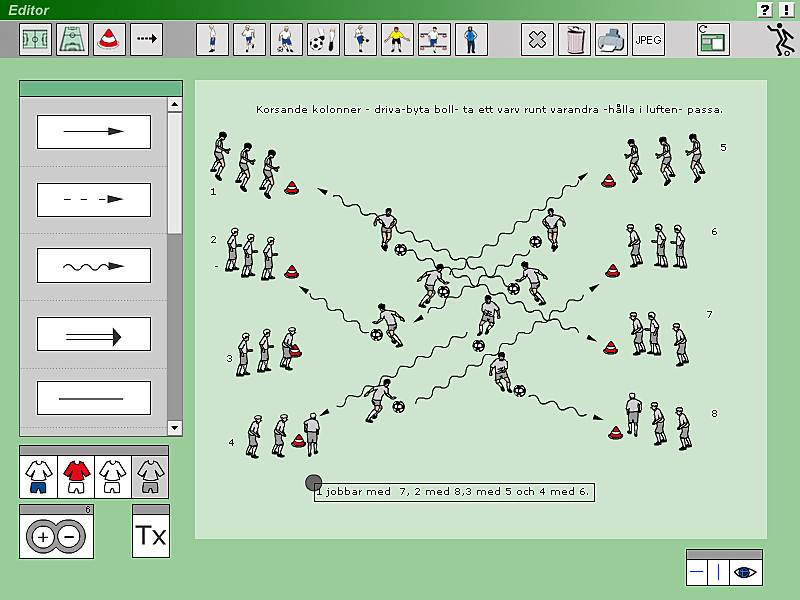 Kvadraten 5-2 och  3-1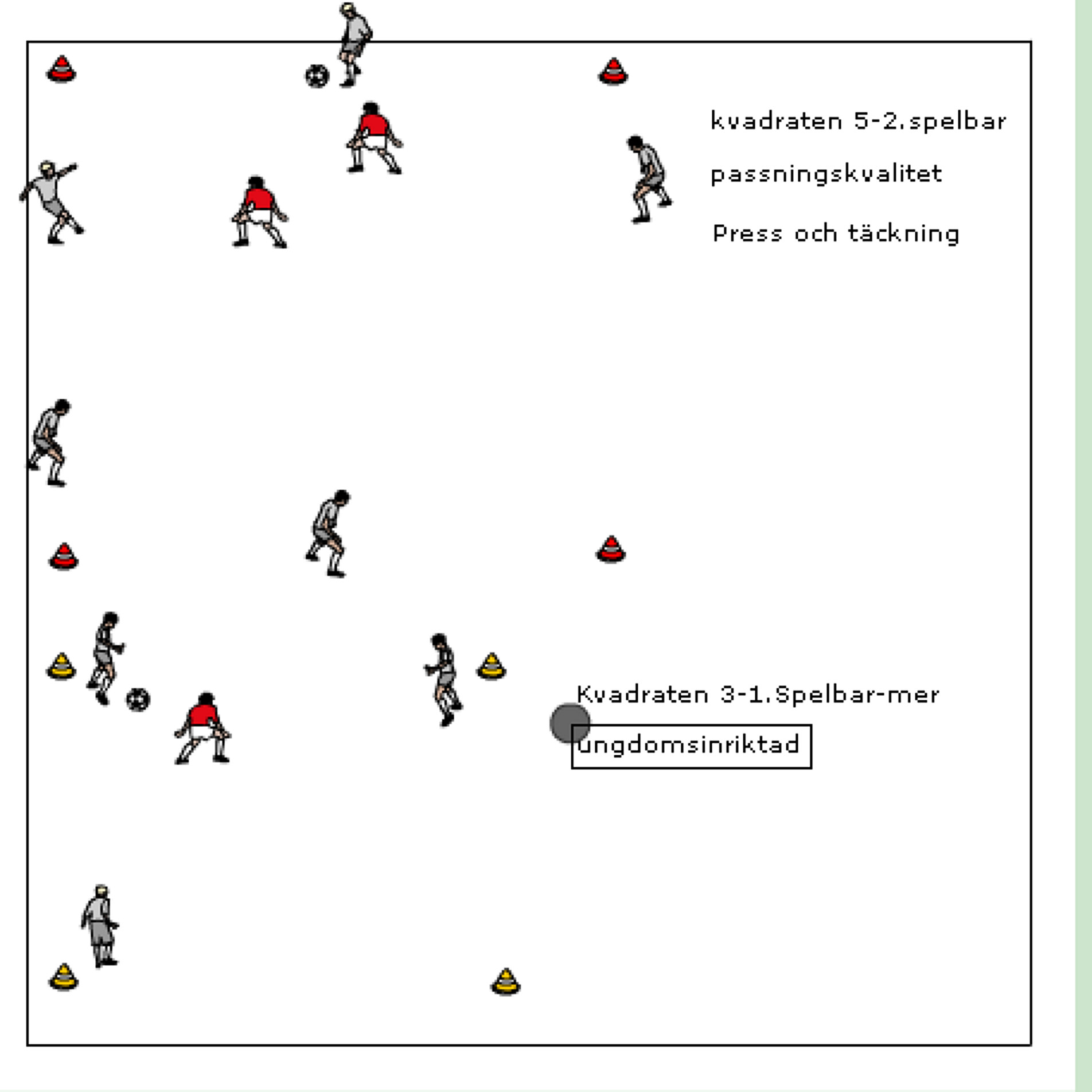 Dribblingskolonn Godella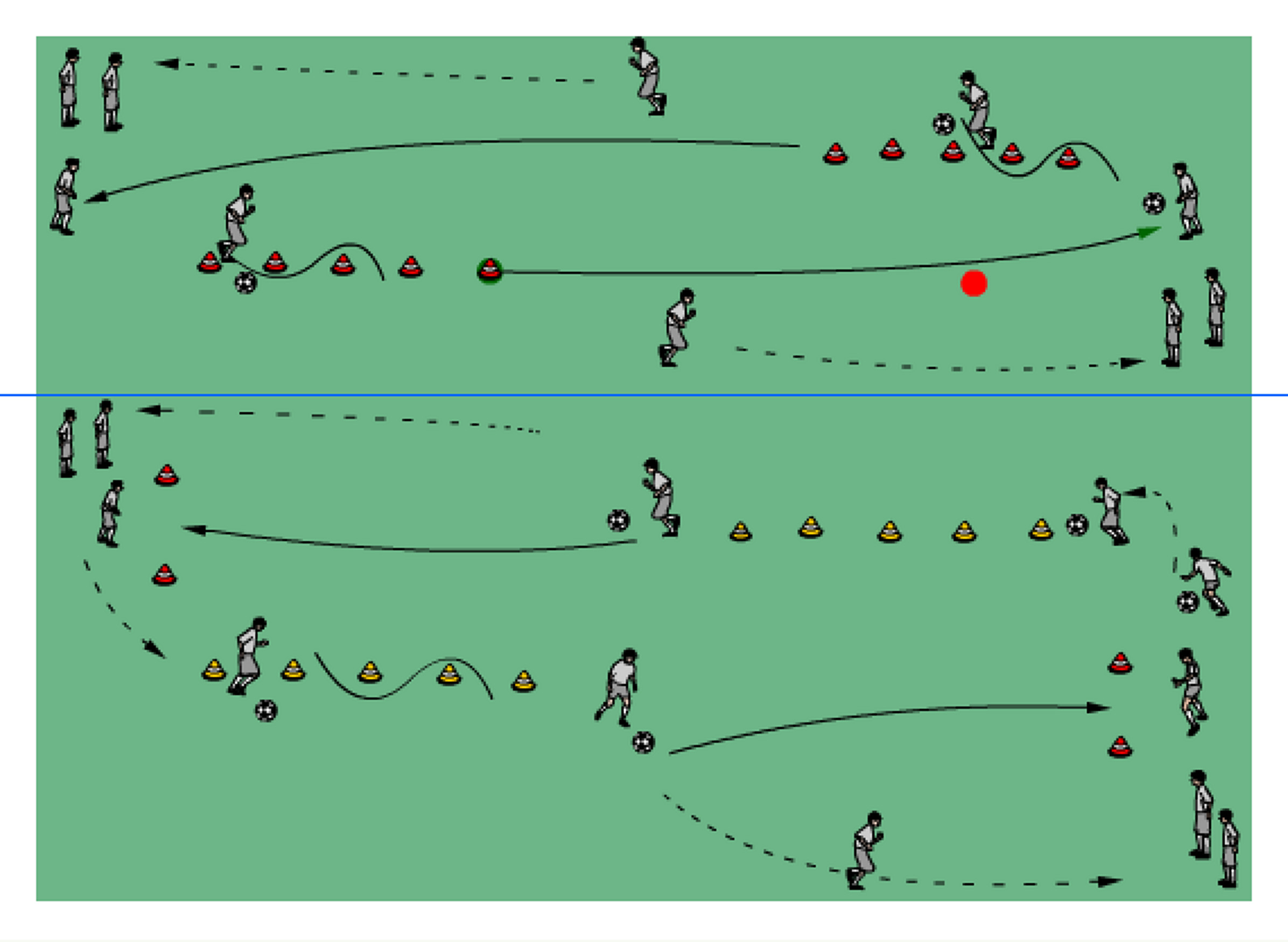 Ajax triangel med lite varianter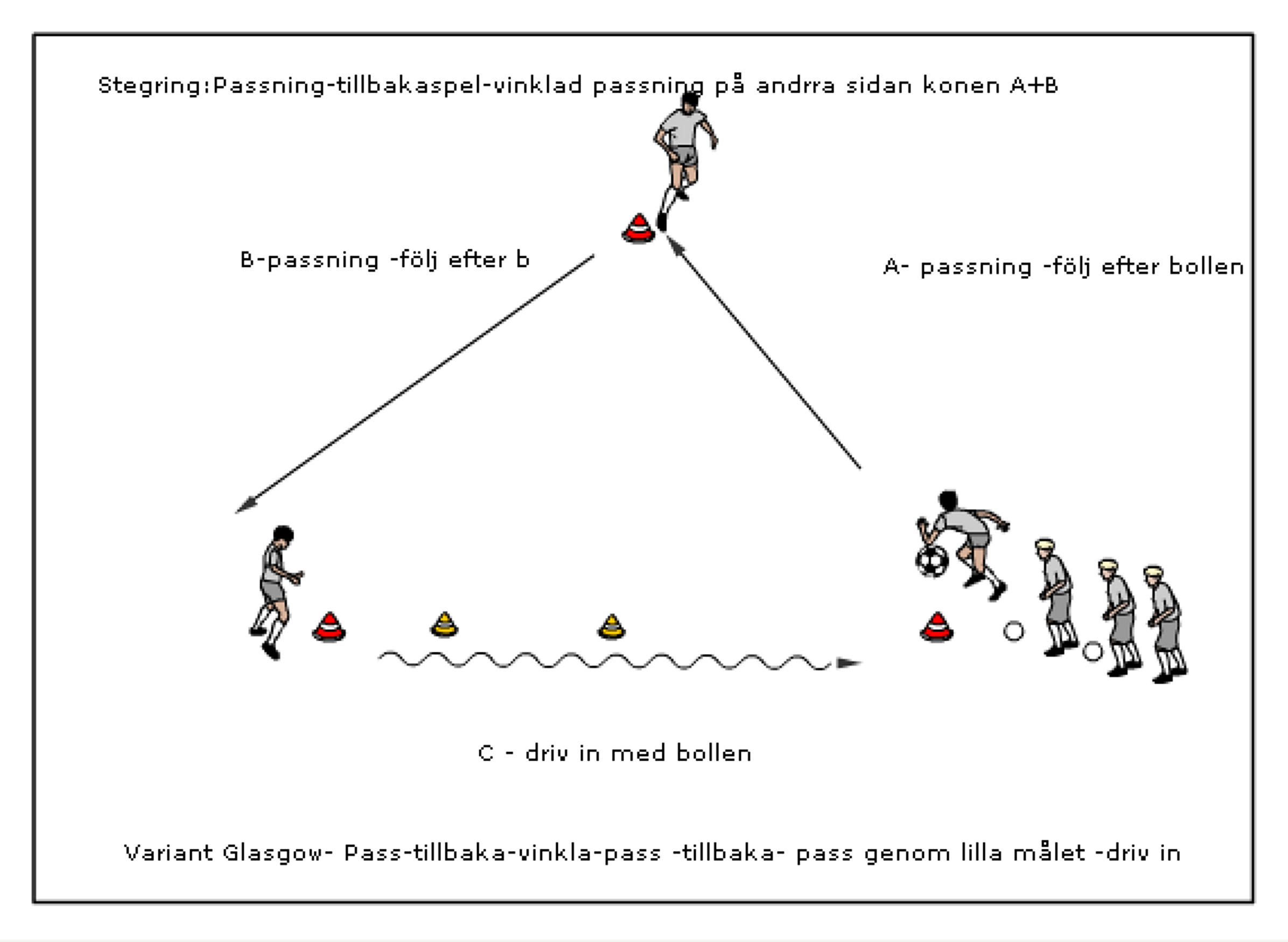 Nickcirkeln-teknikcirkeln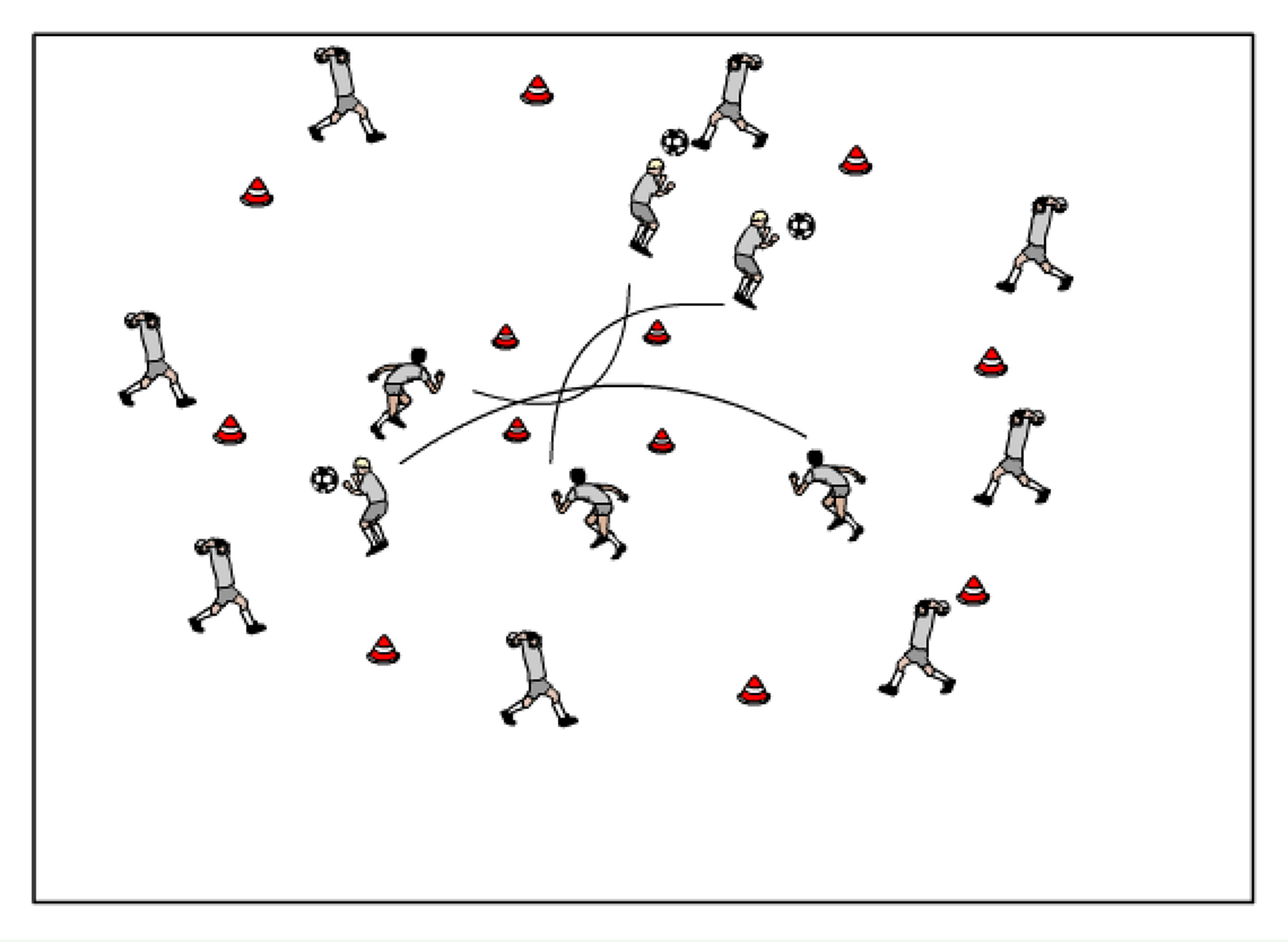 Smålagsspel två eller 4 mål.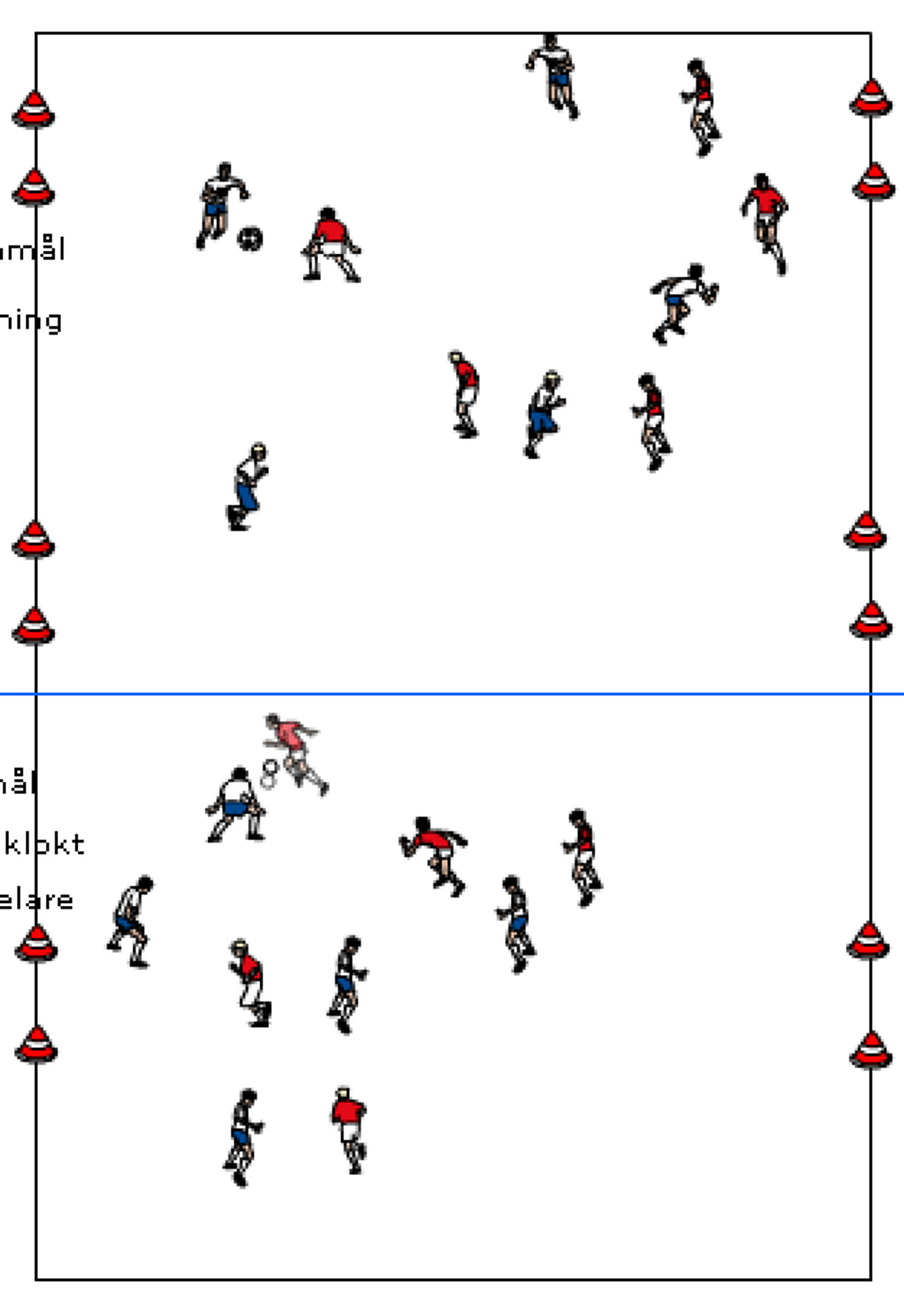 Halvplansspel med många småmål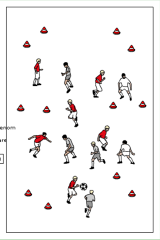 Rak kolonn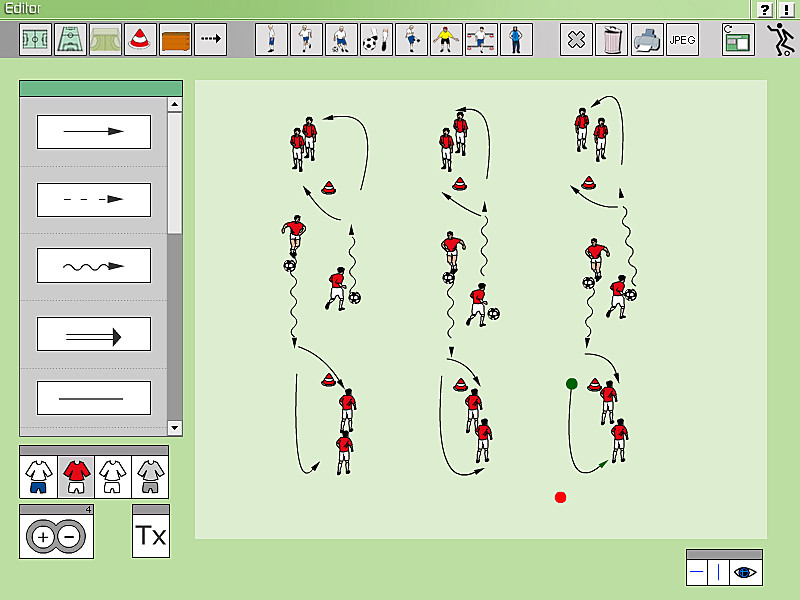 Passningsövning med olika avstånd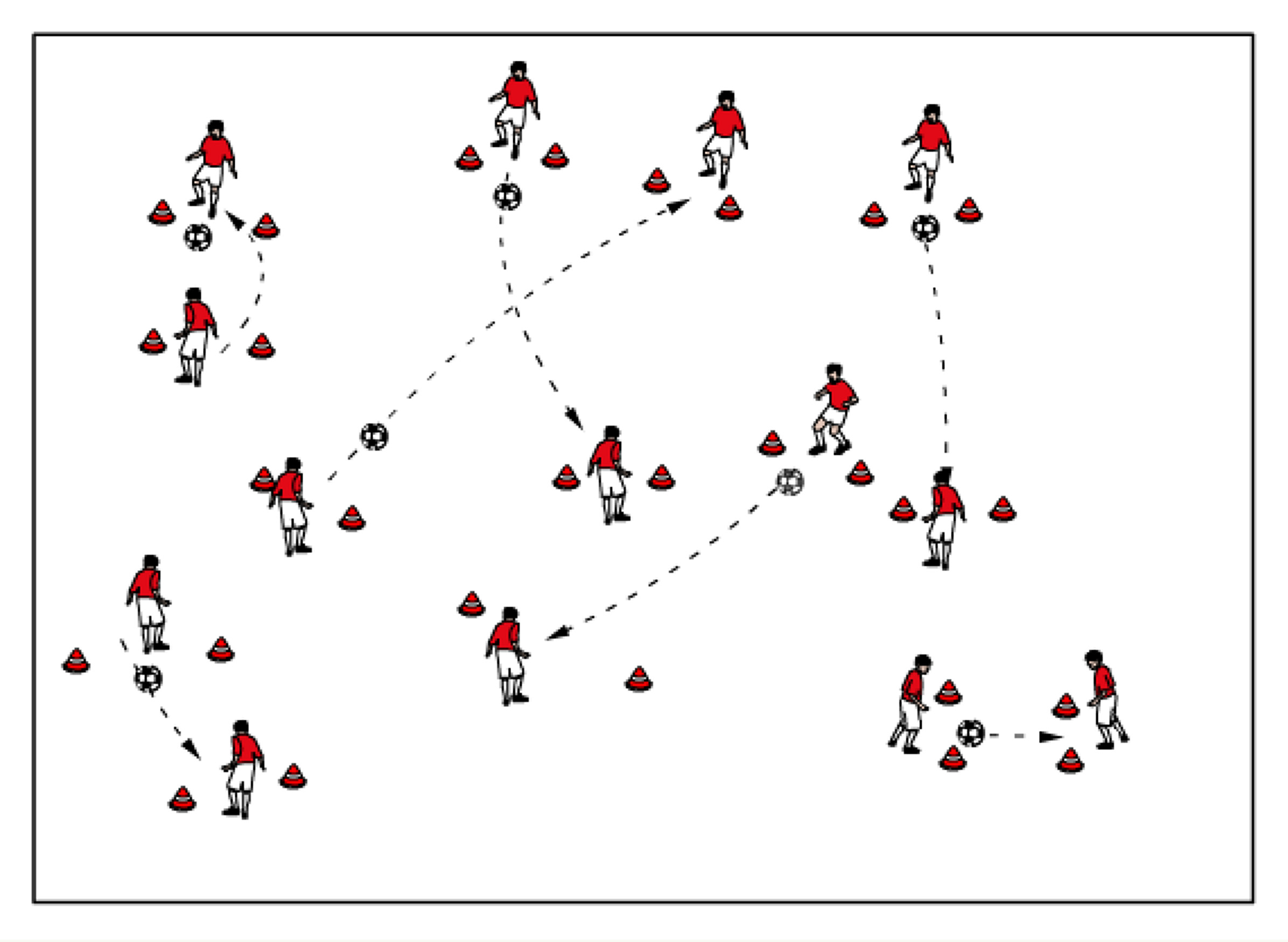 